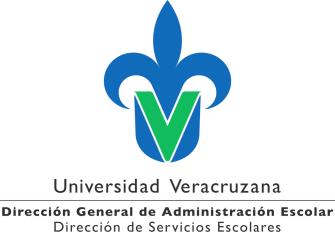 Formato de Responsiva - Seguro Facultativo (AE-P-F-28)______________,Ver., a ____de_______________del 202_Quien suscribe, ____________________, alumno (a) con matrícula _________________                                                Y CURP _________________, inscrito (a) en el Programa Educativo Licenciatura en Enseñanza de las Artes, de la Región Coatzacoalcos-Minatitlán, perteneciente a la Universidad Veracruzana, manifiesto que no deseo la afiliación al Seguro Facultativo que otorga esta institución a sus estudiantes; lo anterior por así convenir a mis intereses personales, considerando las implicaciones que ello amerita. Atentamente